Практическая работаНаша Галактика1. Закончите предложенияГалактика — ……Млечный Путь —……Наиболее плотная центральная область нашей Галактики расположена в созвездии Стрельца и называется ……Группы из большого числа звезд в Галактике называют …….2. На рис. 27.1 показано строение нашей Галактики (вид с «ребра»). Укажите положение Солнца в Галактике и основные ее структурные элементы: ядро, диск, гало, корону, центральное сгущение (балдж)Строение нашей галактики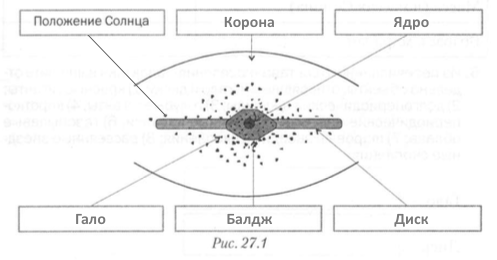 3. Изобразите схематично нашу Галактику в виде «сверху» и стрелками укажите положение Солнца, ядро, спиральные рукава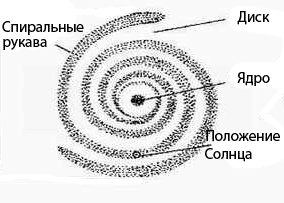 4. Заполните таблицу, содержащую общие сведения о Галактике5. Из перечисленного состава «населения»  Галактики выпишите отдельно объекты, относящиеся к гало и диску1) красные гиганты; 2) долго периодические цефеиды; 3) голубые гиганты; 4) короткопериодические цефеиды; 5) красные карлики; 6) газоггылевые облака; 7) шаровые звездные скопления; 8) рассеянные звездные скопления.Положение СолнцаКоронаЯдроГалоБалджДискХарактеристики ГалактикиЧисленные значенияРазмер (диаметр), кпкРасстояние Солнце от центра Галактики, кпкЛинейная скорость обращения вокруг ядра (на расстояние от центра Галактики до Солнца), км/сПериод обращения (полный оборот Солнца и звёзд в его окрестностях вокруг центра Галактики), млн летМасса (в массах Солнца)Возраст, млрд лет